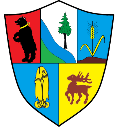 Międzygminny Związek Gospodarki Odpadami Komunalnymi„ODRA-NYSA-BÓBR”ul. Pionierów 44, 66-600 Krosno Odrzańskie, tel. (68) 506 52 60,e-mail: sekretariat@odra-nysa-bobr.pl, www.odra-nysa-bobr.plNIP 926-167-08-62 REGON 081087392ANKIETA DOTYCZĄCA ZAGOSPODAROWANIA BIODPADÓW W KOMPOSTOWNIKU PRZYDOMOWYM NA TERENIE MIĘDZYGMINNEGO ZWIĄZKU GOSPODARKI ODPADAMI KOMUNALNYMI ,,ODRA-NYSA-BÓBR”	dnia Niniejszym oświadczam, że bioodpady* powstające na terenie nieruchomości zostały zagospodarowane w kompostowniku przydomowym. Szacunkowa wielkość kompostownika: Szacunkowa roczna ilość bioodpadów zagospodarowywana we własnym zakresie w przydomowym kompostowniku:2.1 kuchennych i odpadów żywności w ilości (zaznaczyć odpowiedź):2.2 z ogrodów i terenów zielonych w ilości (zaznaczyć odpowiedź):Ilość osób zamieszkująca na nieruchomości (zaznaczyć odpowiedź):Dane zawarte w ankiecie będą wykorzystywane przez Międzygminny Związek Gospodarki Odpadami Komunalnymi ,,Odra-Nysa-Bóbr” przy obliczeniu osiągniętego poziomu przygotowania do ponownego użycia i recyklingu odpadów komunalnych (art. 3b ustawy z dnia 13 września 1996 r. o utrzymaniu czystości i porządku w gminach (tj. Dz. U. z 2022 r. poz. 2519 ze zm.). Dane dotyczące zagospodarowania bioodpadów przez mieszkańców zostaną uwzględnione przy obliczeniu wskaźników sprawozdawczych.*bioodpady - ulegające biodegradacji odpady z ogrodów i parków (skoszona trawa, kwiaty, chwasty, liście, igliwie, gałęzie krzaków i żywopłotów, kora) oraz odpady żywności i kuchenne z gospodarstw domowych (resztki żywności pochodzenia roślinnego, obierki, odpady z warzyw i owoców, skorupki, fusy z kawy i herbaty itp.).Oświadczam, iż zapoznałem/zapoznałam się z Klauzulą informacyjną o przetwarzaniu danych osobowych.(czytelny podpis)UWAGA: Ankietę należy odesłać lub dostarczyć do Międzygminnego Związku Gospodarki Odpadami Komunalnymi ,,Odra-Nysa-Bóbr” ul. Pionierów 44, 66-600 Krosno Odrzańskie lub za pośrednictwem e-maila: oplaty@odra-nysa-bobr.pl W przypadku pytań prosimy o kontakt: (68) 506 52 65 lub 791 999 502100 kg200 kg300 kg400 kg500 kginna wartośćkg100 kg200 kg300 kg400 kg500 kginna wartośćkg1 osoba2 osoby3 osoby4 osoby5 osób inna osób